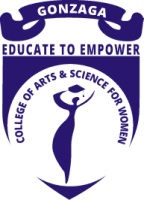 A REPORT ON THE ALUMNI FEEDBACK, 2016-2017STUDNETS FEEDBACK ON CURRICULAMGonzaga college has been insisting quality in the realm of the students academic service. As a professional exercise, the IQAC initiates to conduct of Feedback from students. This Feedback was taken directly form all the students through online mode. Empty form: https://forms.gle/WLs5TdCicrpR7xcr8Respondent details: In the year 2016-2017, 246 students responded..Up-gradation of the syllabus for Major and Allied Courses is done periodically22% of the respondent said excellent of upgradation of syllabus for Major and Allied course that are done periodically. 34% of them agreed as very good, whereas 41% said it’s good and the remaining 3% feels satisfied about the up-gradation of the syllabus. NME Course Catered to your interestThe maximum respondent stating from the NMe course catered to their interest at 45% expressed as good. 31% of the students said that it’s very good, 15%  of them said it’s excellent, 8% expressed, it as satisfactory,and the remaining 1% said it’s poorOverall the Curriculum prepared you to gain the necessary skills in your field of studyOverall skills that prepare them for the field of study is good said by 43%,  the nest maximum respondent said its good at 29%, 23% of them said its excellent the remaining 5% satisfied with it.The syllabus focuses on imparting Employability / Entrepreneurship / Skill development43% of the students feel good about the syllabus that creates entrepreneurialship.  29% expressed it as very good, 24% of them expressed it’s as excellent, the remaining 5% feels satisfactory. The Certificate Courses offered impart Life SkillsConcerning to certificate courses offering 22% said excellent, 27% of the respondent feels very good 39% of them said it’s very good, whereas 9% feels satisfactory,and the remaining 3% said it’s poorOnline Educational Resources are available and accessible in the libraryThis  about the resources about the library, 21%  of them said it was excellent,  28% of them said as very good, 40% the maximum of them said its good and the 9% feels itswas satisfactory,and the remaining 2% said it’s poor.Availability of Books, Journals, Magazines and NewspapersThe availability of  resources for enhancing knowledge 33% of them said as excellent, 26% of the respondent expressed very good, 33% of them said it’s good ,7%  said it’s satisfied, and the remaining 1% said it’s  poor.The Environment in the libraryFriendly environment in the library the maximum 39% said excellent, next to the maximum 30% agreed upon very good, the appreciable 25% of the students said its good, the least 6% of them feels satisfaction. Cooperation of library staffWhenever they happen to use the library, they are able to see the cooperation among the staff, hence 39% of the respondents said they cooperate with each other, 33% of the students said their coordination is very good and 26% expressed it’s excellent, 7%  said it’s  satisfied. the remaining 1% said it’s poor.Toilets / Washrooms are clean and properly maintainedA maximum of 33% of the students expressed that the washrooms are properly maintained, 31% of them said that the maintenance is very good, 28% of them said it’s very good the least 7% of them said needs to be improved. 1% said it’s Clean drinking water is available in the college campusThe college provides clean drinking water said as excellent by 33% of the students. 31% of them expressed it as good 28% said it as very good and the last 7% feels satisfied. 1% Said it’s poor.Our grievances are redressed / problems are solved well in timeBeing a women college, 45% of the girls agreed the grievances are addressed, 21% expressed as excellently it’s addressed, 21% their address is very good , 12% feels satisfactory. the remaining 1%  said it’s poor.Canteen facility12% of the respondent said as canteen facilities are excellent and satisfactory, 33% said it is good 23% said as very good.  18% said it’s satisfaction, and the remaining 14 % said it’s poor.Amenities and Assistance provided at the college for SportsWith regard to this greatest 42% of them agreed that the amenities provided are good, 27% of them said their services are very good, 23% of them said as excellent, 7% feels satisfaction, and then 1% said it’s poor.Internet facility43% of the students say good about the internet facility, 27% of them said its very good, 17% of the students says excellent 11% feelssatisfied.and the remaing 2% said it’s poor.Regular checking for Laboratory Log books / Note booksWhen they use laboratories the logbooks and the notebooks are checked regularly said by 38% and its excellent and very good said by 28% of them the remaining 6% feels satisfactory. Availability of Faculty in the laboratory for whole duration of laboratory hours Since the students inside the lab the availability of the staff is excellent at 24% it’s very good at 25% and its good at 40%  and its satisfactory at 10% the remaining 1% said poor. Helping the students in conducting Experiments through set of instructions or demonstrationsThrough demonstration and experiments thorough instructions are given by the staff  is excellently said by 23%, 30% says its very good, 38% said its good ,8% feels satisfactory and the remaining 1% poor.Helping the students in exploring the area of study is involved in the experimentIn the experimental areas,  they are been explored said by 22% as excellent, 27% of the students express it’s very good the utmost 42% of them said its good, the remaining 9% is satisfied. New teaching methods are usedRegarding new teaching methods, most of the 38% respondents said it was good, 30% of the students said very good, 20% of them said itwas excellent ,9 % said as satisfactory. and the remaining 3% said it’s poor.Learning atmosphere is good36% of the students feel good about the learning atmosphere 31% of them said very good, 25% said it’s excellent, 7% said it’ssatisfaction the remaining 1% feels poor. Evaluation is fair44% of the students feel good about teachers’ evaluation, 28% said it is very good 17% of the witness, as excellent ,10% feel satisfactory, and the remaining 1% said it’s poor.The Learning and Teaching methods encourage participationlearning and teaching is the joyous one both for teachers and the students, hence the maximum students enjoy it’s by 38%, 31% says as very good, 21% of them says its excellent 8% feels satisfied. the remaining 2%  said  it’s poor.Classroom ambience is healthyThe ambiance is healthy said by 40% as good, 33% of them said it’s very good, 22% witnessed as excellent and the remaining 5% feels satisfaction about it. Table 1: Upgradation of syllabus for Major and Allied Courses is done periodicallyTable 1: Upgradation of syllabus for Major and Allied Courses is done periodicallyTable 1: Upgradation of syllabus for Major and Allied Courses is done periodicallyOptionsResponsesPercentageExcellent5422%Very Good8434%Good10041%Satisfactory83%Poor00%Total246100%Table : 2 NME Course Catered to your interestTable : 2 NME Course Catered to your interestTable : 2 NME Course Catered to your interestOptionsResponsesPercentageExcellent3615%Very Good7731%Good11145%Satisfactory208%Poor21%Total246100%Table : 3 Overall the Curriculum prepared you to gain the necessary skills in your field of studyTable : 3 Overall the Curriculum prepared you to gain the necessary skills in your field of studyTable : 3 Overall the Curriculum prepared you to gain the necessary skills in your field of studyOptionsResponsesPercentageExcellent5623%Very Good7229%Good10543%Satisfactory125%Poor10%Total246100%Table : 4 The syllabus focuses on imparting Employability / Entrepreneurship / Skill developmentTable : 4 The syllabus focuses on imparting Employability / Entrepreneurship / Skill developmentTable : 4 The syllabus focuses on imparting Employability / Entrepreneurship / Skill developmentOptionsResponsesPercentageExcellent5723%Very Good6125%Good10744%Satisfactory208%Poor10%Total246100%Table : 5  The Certificate Courses offered impart Life SkillsTable : 5  The Certificate Courses offered impart Life SkillsTable : 5  The Certificate Courses offered impart Life SkillsOptionsResponsesPercentageExcellent5422%Very Good6727%Good9539%Satisfactory239%Poor73%Total246100%Table : 6 Online Educational Resources are available and accessible in the libraryTable : 6 Online Educational Resources are available and accessible in the libraryTable : 6 Online Educational Resources are available and accessible in the libraryOptionsResponsesPercentageExcellent5321%Very Good6828%Good9840%Satisfactory229%Poor52%Total241100%Table : 7 Availability of Books, Journals, Magazines and NewspapersTable : 7 Availability of Books, Journals, Magazines and NewspapersTable : 7 Availability of Books, Journals, Magazines and NewspapersOptionsResponsesPercentageExcellent8133%Very Good6426%Good8233%Satisfactory187%Poor11%Total246100%Table : 8 Environment in the libraryTable : 8 Environment in the libraryTable : 8 Environment in the libraryOptionsResponsesPercentageExcellent9539%Very Good7430%Good6225%Satisfactory146%Poor10%Total246100%Table : 9 Cooperation of library staffTable : 9 Cooperation of library staffTable : 9 Cooperation of library staffOptionsResponsesPercentageExcellent6426%Very Good8233%Good8233%Satisfactory167%Poor21%Total246100%Table : 10 Toilets / Washrooms are clean and properly maintainedTable : 10 Toilets / Washrooms are clean and properly maintainedTable : 10 Toilets / Washrooms are clean and properly maintainedOptionsResponsesPercentageExcellent7129%Very Good6828%Good8635%Satisfactory177%Poor41%Total246100%Table :11 Clean Drinking Water is available in the college campusTable :11 Clean Drinking Water is available in the college campusTable :11 Clean Drinking Water is available in the college campusOptionsResponsesPercentageExcellent8133%Very Good6828%Good7731%Satisfactory187%Poor21%Total246100%Table :12  Our grievances are Redressed / Problems are solved well in timeTable :12  Our grievances are Redressed / Problems are solved well in timeTable :12  Our grievances are Redressed / Problems are solved well in timeOptionsResponsesPercentageExcellent5121%Very Good5221%Good11045%Satisfactory3012%Poor31%Total246100%Table :13 Canteen facilityTable :13 Canteen facilityTable :13 Canteen facilityOptionsResponsesPercentageExcellent3012%Very Good5723%Good8233%Satisfactory4318%Poor3414%Total246100%Table : 14 Amenities and Assistance provided at the college for SportsTable : 14 Amenities and Assistance provided at the college for SportsTable : 14 Amenities and Assistance provided at the college for SportsOptionsResponsesPercentageExcellent5723%Very Good6727%Good10342%Satisfactory167%Poor31%Total246100%Table : 15 Internet facilityTable : 15 Internet facilityTable : 15 Internet facilityOptionsResponsesPercentageExcellent4117%Very Good6627%Good10743%Satisfactory2611%Poor62%Total246100%Table : 16 Regular checking for Laboratory Log books / Note booksTable : 16 Regular checking for Laboratory Log books / Note booksTable : 16 Regular checking for Laboratory Log books / Note booksOptionsResponsesPercentageExcellent7028%Very Good6828%Good9438%Satisfactory146%Poor00%Total246100%Table : 17 Availability of Faculty in the laboratory for whole duration of laboratory hoursTable : 17 Availability of Faculty in the laboratory for whole duration of laboratory hoursTable : 17 Availability of Faculty in the laboratory for whole duration of laboratory hoursOptionsResponsesPercentageExcellent6024%Very Good6225%Good9740%Satisfactory2410%Poor31%Total246100%Table : 18 Helping the students in conducting Experiments through set of instructions or demonstrationsTable : 18 Helping the students in conducting Experiments through set of instructions or demonstrationsTable : 18 Helping the students in conducting Experiments through set of instructions or demonstrationsOptionsResponsesPercentageExcellent5823%Very Good7430%Good9338%Satisfactory198%Poor21%Total246100%Table : 19 Helps students in exploring the area of study involved in the experimentTable : 19 Helps students in exploring the area of study involved in the experimentTable : 19 Helps students in exploring the area of study involved in the experimentOptionsResponsesPercentageExcellent5322%Very Good6727%Good10442%Satisfactory229%Poor00%Total246100%Table : 20 New teaching methods are usedTable : 20 New teaching methods are usedTable : 20 New teaching methods are usedOptionsResponsesPercentageExcellent5020%Very Good7430%Good9438%Satisfactory229%Poor63%Total246100%Table : 21 Learning atmosphere is goodTable : 21 Learning atmosphere is goodTable : 21 Learning atmosphere is goodOptionsResponsesPercentageExcellent6125%Very Good7631%Good9036%Satisfactory177%Poor21%Total246100%Table : 22 Evaluation is fairTable : 22 Evaluation is fairTable : 22 Evaluation is fairOptionsResponsesPercentageExcellent4317%Very Good6828%Good10944%Satisfactory2410%Poor21%Total246100%Table : 23  The Learning and Teaching methods encourage participationTable : 23  The Learning and Teaching methods encourage participationTable : 23  The Learning and Teaching methods encourage participationOptionsResponsesPercentageExcellent5121%Very Good7731%Good9538%Satisfactory198%Poor42%Total246100%Table : 24 Classroom ambience is healthyTable : 24 Classroom ambience is healthyTable : 24 Classroom ambience is healthyOptionsResponsesPercentageExcellent5522%Very Good8133%Good9840%Satisfactory125%Poor00%Total246100%